PHIẾU ĐĂNG KÝ ĐỀ XUẤT NHIỆM VỤ KHCN SINH VIÊN Tên đề tài:	Lĩnh vực nghiên cứu: KHTN/KHKT-CN/KHXH-NV/KHMT/KHXH….Thời gian thực hiện: ……. tháng, từ tháng …. năm …. đến tháng …. năm ….Sinh viên thực hiện:	Họ và tên:	Trưởng nhóm:Mã SV:	Lớp:	Số điện thoại:    Thành viên tham giaĐề xuất giảng viên hướng dẫn:Sự cần thiết 7. Mục tiêu của đề tàiCần viết ngắn gọn, 1 - 3 mục tiêu cần đạt được từ nghiên cứu.8. Nội dung thực hiệnĐể đạt được mục tiêu nghiên cứu đặt ra, cần xác định rõ những nội dung nghiên cứu gì dự kiến triển khai thực hiện (Chỉ cần liệt kê nội dung nghiên cứu).9. Phương pháp thực hiệnỨng với từng nội dung nghiên cứu hay từng nhóm nội dung nghiên cứu (nếu sử dụng cùng phương pháp), trình bày chi tiết phương pháp triển khai nghiên cứu.10. Kế hoạch thực hiệnTrình bày kế hoạch thực hiện theo mẫu sau đây11. Sản phẩm của đề tàiTùy theo đề tài, chủ nhiệm đề tài đăng ký sản phẩm cụ thể12. Dự kiến các đơn vị có thể ứng dụng kết quả nghiên cứu (nếu có)13. Dự trù kinh phí:		 Bằng chữ: 	                                            	Tp. HCM, ngày ….. tháng ….. năm ….		Chủ nhiệm đề tài	GV hướng dẫn	(Ký tên và ghi rõ họ tên)TRƯỜNG ĐẠI HỌC VĂN LANGKHOA…….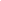 CỘNG HÒA XÃ HỘI CHỦ NGHĨA VIỆT NAMĐộc lập - Tự do - Hạnh phúc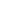 STTHọ và tênMã sinh viênLớpSố điện thoại12Nội dungTháng 1Tháng 2Tháng 3Tháng 4........Tháng nNội dung 1......................Nội dung 2......................STTTên sản phẩm Mô tả (nếu cần thiết)Đơn vịSố lượng123.......................................STTKhoản chi, nội dung chiSố lượngĐơn giáThành tiền1Chi tiền mua nguyên vật liệu2Chi điều tra, khảo sát thu thập số liệu3Chi in ấn4Chi phí khác (ghi cụ thể)…